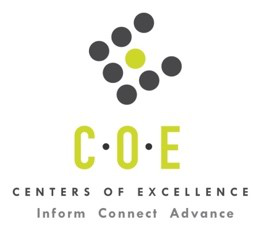 Film Production and Post-Production OccupationsLabor Market Information ReportDiablo Valley CollegePrepared by the San Francisco Bay Center of Excellence for Labor Market ResearchJanuary 2021RecommendationBased on all available data, there appears to be an “undersupply” of Film Production and Post-Production workers compared to the demand for this cluster of occupations in the Bay region and in the East Bay sub-region (Alameda and Contra Costa counties). There is a projected annual gap of about 2,001 students in the Bay region and 453 students in the East Bay Sub-Region.IntroductionThis report provides student outcomes data on employment and earnings for TOP 0612.20 - Film Production programs in the state and region. It is recommended that these data be reviewed to better understand how outcomes for students taking courses on this TOP code compare to potentially similar programs at colleges in the state and region, as well as to outcomes across all CTE programs at Diablo Valley College and in the region.This report profiles Film Production and Post-Production Occupations in the 12 county Bay region and in the East Bay sub-region for a proposed new program at Diablo Valley College.Special Effects Artists and Animators (27-1014): Create special effects, animation, or other visual images using film, video, computers, or other electronic tools and media for use in products or creations, such as computer games, movies, music videos, and commercials.
  Entry-Level Educational Requirement: Bachelor’s degree
  Training Requirement: None
  Percentage of Community College Award Holders or Some Postsecondary Coursework: 26%Producers and Directors (27-2012): Produce or direct stage, television, radio, video, or motion picture productions for entertainment, information, or instruction. Responsible for creative decisions, such as interpretation of script, choice of actors or guests, set design, sound, special effects, and choreography.
  Entry-Level Educational Requirement: Bachelor’s degree
  Training Requirement: None
  Percentage of Community College Award Holders or Some Postsecondary Coursework: 20%Audio and Video Technicians (27-4011): Set up, or set up and operate audio and video equipment including microphones, sound speakers, video screens, projectors, video monitors, recording equipment, connecting wires and cables, sound and mixing boards, and related electronic equipment for concerts, sports events, meetings and conventions, presentations, and news conferences. May also set up and operate associated spotlights and other custom lighting systems. Excludes “Sound Engineering Technicians” (27-4014).
  Entry-Level Educational Requirement: Postsecondary nondegree award
  Training Requirement: Short-term on-the-job training
  Percentage of Community College Award Holders or Some Postsecondary Coursework: 39%Camera Operators, Television, Video, and Film (27-4031): Operate television, video, or motion picture camera to record images or scenes for various purposes, such as TV broadcasts, advertising, video production, or motion pictures.
  Entry-Level Educational Requirement: Bachelor’s degree
  Training Requirement: None
  Percentage of Community College Award Holders or Some Postsecondary Coursework: 24%Film and Video Editors (27-4032): Edit moving images on film, video, or other media. May edit or synchronize soundtracks with images. Excludes “Sound Engineering Technicians”(27-4014).
  Entry-Level Educational Requirement: Bachelor’s degree
  Training Requirement: None
  Percentage of Community College Award Holders or Some Postsecondary Coursework: 24%Occupational DemandTable 1. Employment Outlook for Film Production and Post-Production Occupations in Bay RegionBay Region includes: Alameda, Contra Costa, Marin, Monterey, Napa, San Benito, San Francisco, San Mateo, Santa Clara, Santa Cruz, Solano and Sonoma CountiesTable 2. Employment Outlook for Film Production and Post-Production Occupations in East Bay Sub-regionEast Bay Sub-Region includes: Alameda, Contra Costa CountiesJob Postings in Bay Region and East Bay Sub-RegionTable 3. Number of Job Postings by Occupation for latest 12 months (Jan 2020-Dec 2020)Table 4a. Top Job Titles for Film Production and Post-Production Occupations for latest 12 months (Jan 2020-Dec 2020) Bay RegionTable 4b. Top Job Titles for Film Production and Post-Production Occupations for latest 12 months (Jan 2020-Dec 2020) East Bay Sub-RegionIndustry ConcentrationTable 5. Industries hiring Film Production and Post-Production Workers in Bay RegionTable 6. Top Employers Posting Film Production and Post-Production Occupations in Bay Region and East Bay Sub-Region (Jan 2020-Dec 2020)Educational SupplyThere are five (5) community colleges in the Bay Region issuing 34 awards on average annually (last 3 years ending 2018-19) on TOP 0612.20 - Film Production. In the East Bay Sub-Region, there are two (2) community colleges that issued 9 awards on average annually (last 3 years) on this TOP code.Table 7. Community College Awards on TOP 0612.20 - Film Production in Bay Region Note: The annual average for awards is 2016-17 to 2018-19.Gap AnalysisBased on the data included in this report, there is a large labor market gap in the Bay region with 2,035 annual openings for the Film Production and Post-Production occupational cluster and 34 annual (3-year average) awards for an annual undersupply of 2,001 students. In the East Bay Sub-Region, there is also a gap with 462 annual openings and 9 annual (3-year average) awards for an annual undersupply of 453 students.Student OutcomesTable 8. Four Employment Outcomes Metrics for Students Who Took Courses on TOP 0612.20 - Film ProductionSkills, Certifications and EducationTable 9. Top Skills for Film Production and Post-Production Occupations in Bay Region (Jan 2020-Dec 2020)Table 10. Certifications for Film Production and Post-Production Occupations in Bay Region (Jan 2020-Dec 2020)Note: 90% of records have been excluded because they do not include a certification. As a result, the chart below may not be representative of the full sample.Table 11. Education Requirements for Film Production and Post-Production Occupations in Bay Region Note: 50% of records have been excluded because they do not include a degree level. As a result, the chart below may not be representative of the full sample.MethodologyOccupations for this report were identified by use of skills listed in O*Net descriptions and job descriptions in Burning Glass. Labor demand data is sourced from Economic Modeling Specialists International (EMSI) occupation data and Burning Glass job postings data. Educational supply and student outcomes data is retrieved from multiple sources, including CTE Launchboard and CCCCO Data Mart.SourcesO*Net Online
Labor Insight/Jobs (Burning Glass)
Economic Modeling Specialists International (EMSI)
CTE LaunchBoard www.calpassplus.org/Launchboard/
Statewide CTE Outcomes Survey
Employment Development Department Unemployment Insurance Dataset
Living Insight Center for Community Economic Development
Chancellor’s Office MIS systemContactsFor more information, please contact:• Leila Jamoosian, Research Analyst, for Bay Area Community College Consortium (BACCC) and Centers of Excellence (CoE), leila@baccc.net• John Carrese, Director, San Francisco Bay Center of Excellence for Labor Market Research, jcarrese@ccsf.edu or (415) 267-6544Occupation2019 Jobs2024 Jobs5-yr Change5-yr % Change5-yr Total OpeningsAnnual Openings25% Hourly EarningMedian Hourly WageSpecial Effects Artists and Animators5,2275,6324058%3,364673$28.71$40.79Producers and Directors5,5805,9153356%3,190638$28.49$40.81Audio and Video Technicians3,4223,74832610%2,243449$19.63$27.03Camera Operators, Television, Video, and Film651686355%37375$17.22$24.98Film and Video Editors1,6451,7891449%1,000200$22.51$31.32Total16,52517,7701,2458%10,1702,035$25.69$36.38Source: EMSI 2020.4Source: EMSI 2020.4Source: EMSI 2020.4Source: EMSI 2020.4Source: EMSI 2020.4Source: EMSI 2020.4Source: EMSI 2020.4Source: EMSI 2020.4Source: EMSI 2020.4Occupation2019 Jobs2024 Jobs5-yr Change5-yr % Change5-yr Total OpeningsAnnual Openings25% Hourly EarningMedian Hourly WageSpecial Effects Artists and Animators1,1021,121192%627125$24.65$37.06Producers and Directors1,3511,401504%732146$26.01$38.09Audio and Video Technicians859930718%548110$19.10$26.31Camera Operators, Television, Video, and Film202217157%11824$16.86$25.06Film and Video Editors479519408%28757$22.96$32.71Total3,9934,1881955%2,312462$23.32$33.97Source: EMSI 2020.4Source: EMSI 2020.4Source: EMSI 2020.4Source: EMSI 2020.4Source: EMSI 2020.4Source: EMSI 2020.4Source: EMSI 2020.4Source: EMSI 2020.4Source: EMSI 2020.4OccupationBay RegionEast BayProducers95198Multimedia Artists and Animators61092Audio and Video Equipment Technicians44188Camera Operators, Television, Video, and Motion Picture20343Film and Video Editors1089Directors- Stage, Motion Pictures, Television, and Radio293Program Directors141Talent Directors94Technical Directors/Managers30Source: Burning GlassSource: Burning GlassSource: Burning GlassTitleBayTitleBayProducer98Creative Producer29Audio Visual Technician71Motion Graphic Designer25Interaction Designer55Senior Producer22Associate Producer50Localization Producer22Freelance Videographer43Videographer20Video Producer42Senior Interaction Designer20Video Editor37Animator19Digital Producer37Interactive Designer18Executive Producer30Paid Media Manager15Source: Burning GlassSource: Burning GlassSource: Burning GlassSource: Burning GlassTitleEast BayTitleEast BayAudio Visual Technician15News Producer5Freelance Videographer13Audio Visual Systems Technician5Executive Producer11Videographer And Editor4Master Interaction Designer9Vfx Artist4Digital Producer9Senior 3D Generalist Animator4Animator8Senior 3D Designer Museum Exhibition Designer4Webinar Technical Producer6Paid Media Manager4Video Producer6Lead Vfx Artist4Videographer5Lead Commercial Audiovisual Installation Technician4Source: Burning GlassSource: Burning GlassSource: Burning GlassSource: Burning GlassIndustry – 6 Digit NAICS (No. American Industry Classification) CodesJobs in Industry (2019)Jobs in Industry (2024)% Change (2019-24)% Occupation Group in Industry (2019)Motion Picture and Video Production3,0043,2267%18%Internet Publishing and Broadcasting and Web Search Portals1,9402,40224%12%Software Publishers1,4641,72318%9%Television Broadcasting8508672%5%Custom Computer Programming Services57565614%3%Teleproduction and Other Postproduction Services577522-10%3%Independent Artists, Writers, and Performers498494-1%3%Cable and Other Subscription Programming449379-16%3%Computer Systems Design Services31734810%2%Theater Companies and Dinner Theaters3093266%2%Source: EMSI 2020.4Source: EMSI 2020.4Source: EMSI 2020.4Source: EMSI 2020.4Source: EMSI 2020.4EmployerBayEmployerEast BayApple Inc.55Striking Distance Studios11Psav33Lawrence Livermore National Laboratory9Kalo30Kalo9Psav Presentation Services25U.S. Bancorp8Gap Inc.24Hs Audio Visual7Facebook24Exploratorium7Disney20Pubg San Ramon6Activision19Pubg5Electronic Arts Incorporated18Avidex5Hs Audio Visual17Sirius XM Radio4Exploratorium17Psav Presentation Services4Curology17Lucid Motors Inc4Ubisoft16Freeman Incorporated4U.S. Bancorp16Facebook4Source: Burning GlassSource: Burning GlassSource: Burning GlassSource: Burning GlassCollegeSubregionAssociateCertificate LowTotalBerkeley CityEast Bay437Contra CostaEast Bay022De AnzaSilicon Valley404San FranciscoMid-Peninsula606Santa RosaNorth Bay8715Total221234Source: Data MartSource: Data MartSource: Data MartSource: Data MartSource: Data Mart2017-18BayAll CTE ProgramDiablo ValleyAll CTE ProgramState 0612.20Bay 0612.20East Bay 0612.20Diablo Valley 0612.20% Employed Four Quarters After Exit67%60%59%58%62%65%Median Quarterly Earning Two Quarters After Exit$11,466$8,979$5,766$8,059$6,013NAMedian % Change in Earning31%35%45%27%113%NA% of Students Earning a Living Wage53%39%30%30%NANASource: Launchboard Pipeline (version available on August 2020)Source: Launchboard Pipeline (version available on August 2020)Source: Launchboard Pipeline (version available on August 2020)Source: Launchboard Pipeline (version available on August 2020)Source: Launchboard Pipeline (version available on August 2020)Source: Launchboard Pipeline (version available on August 2020)Source: Launchboard Pipeline (version available on August 2020)SkillPostingSkillPostingAdobe Photoshop444Adobe Premiere196Project Management440Broadcast Industry Knowledge193Scheduling415Videography178Budgeting405Customer Service156Video Production276Interaction Design151Animation272Quality Assurance and Control151Adobe Aftereffects270Music146Social Media263Facebook135Video Editing257Graphic Design132Adobe Illustrator255Visual Design127Adobe Indesign241Content Management117Adobe Acrobat226Youtube117Adobe Creative Suite225Multimedia113Maya206Motion Graphics112Source: Burning GlassSource: Burning GlassSource: Burning GlassSource: Burning GlassCertificationPostingCertificationPostingDriver's License162Certified ScrumMaster (CSM)3Chartered Property Casualty Underwriter (CPCU)13Microsoft Certified Professional (MCP)2Project Management Certification11Bio-Hazard Certification2Security Clearance10Audiovisual (AV) Certification2Certified Employee Benefit Specialist (CEBS)10Red Hat Certified Engineer (RHCE)1Project Management Professional (PMP)8Real Estate Certification1Property and Casualty License4OSHA Safety 30 Hour1Occupational Safety and Health Administration Certification4OSHA Forklift Certification1Cisco Certified Network Associate (CCNA)4North American Technician Excellence (NATE)1Chartered Life Underwriter (ClU)3Microsoft Certified IT Professional (MCITP)1Source: Burning GlassSource: Burning GlassSource: Burning GlassSource: Burning GlassEducation (minimum advertised)Latest 12 Mos. PostingsPercent 12 Mos. PostingsHigh school or vocational training19216%Associate's degree353%Bachelor's degree92478%Master's degree313%Source: Burning GlassSource: Burning GlassSource: Burning Glass